DİZİ DOKTOR’UNDAN SEKTÖRE REÇETE…SEKTÖRÜN İLK DİJİTAL DERGİSİ http://www.filmstudiodd.comDİZİ DOKTORU GAZETECİ-YAZAR OYA DOĞAN, TÜM DİZİLERİ FİLMSTUDİO İÇİN ANALİZ ETTİ… Sektörün ilk dijital sinema, televizyon dergisi ‘Filmstudio’ nun ilk sayısı çıktı.Filmstudio, oyuncusundan yönetmenine, yapımcısından senaristine, görüntü yönetmeninden, bestecisine, set çalışanlarından, yardımcı oyuncusuna, hatta izleyicilere kadar televizyon ve sinema sektörü ile bir şekilde ilgisi olan herkesin göz atacağı ilk dijital mecra olmak amacıyla yola çıktı.Dergimizin ilk sayısında dizi doktoru Oya Doğan, filmlerden, dizilere, oyunculardan, seyirciye kadar sektörün analizini yaptı. İşte çok konuşulacak, sektörde yer alan herkesin tekrar tekrar okuyacağı Oya Doğan röportajı;Dergi linki http://www.filmstudiodd.comDergideki diğer konular ve söyleşiler ise şöyle;Özen Film Yönetim Kurulu Başkanı Mehmet Soyarslan - ‘Sinemada en eksik yanımız yaratıcılık’Yönetmen Hakan Gürtop- ‘Yeşilçam benim hayatımı kurtardı’Karikatürist, Senarist, Oyuncu Hasan Kaçan - ‘Canlandırdığım rolden çıkamıyorum, iyi ki Polat Alemdar’ı oynamıyorum’Oyuncu Berk Oktay - ‘Başarılı dizilerin başrol oyuncularının çoğu mankenlikten gelenler’Sanat Yönetmeni Yavuz Fazlıoğlu - ‘Ticari kaygılar yaratıcılığı köreltiyor’Görüntü Yönetmeni Ömer Yılmaz - ‘Setlerin tozunu yutan bir daha vazgeçemiyor’Maruf Set Sahibi Arif Gündoğmuş - ‘Madencilikten sonra en zor iş, set işidir’--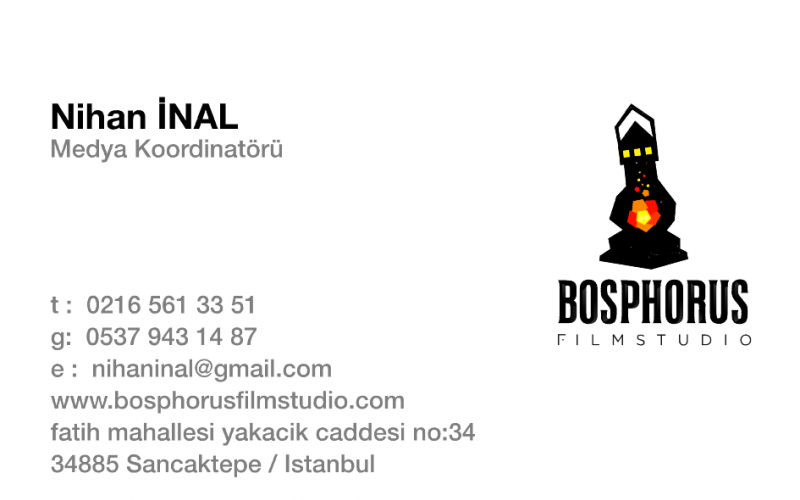 